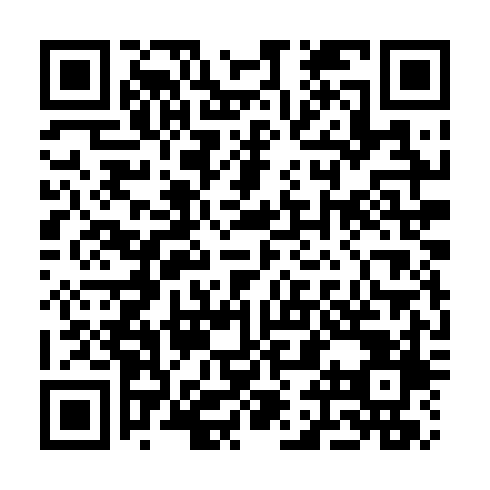 Ramadan times for Divino de Sao Lourenco, BrazilMon 11 Mar 2024 - Wed 10 Apr 2024High Latitude Method: NonePrayer Calculation Method: Muslim World LeagueAsar Calculation Method: ShafiPrayer times provided by https://www.salahtimes.comDateDayFajrSuhurSunriseDhuhrAsrIftarMaghribIsha11Mon4:344:345:4811:573:216:056:057:1512Tue4:344:345:4811:563:216:046:047:1413Wed4:354:355:4911:563:216:036:037:1314Thu4:354:355:4911:563:206:026:027:1215Fri4:354:355:4911:553:206:026:027:1116Sat4:364:365:4911:553:206:016:017:1017Sun4:364:365:5011:553:196:006:007:0918Mon4:364:365:5011:553:195:595:597:0819Tue4:374:375:5011:543:195:585:587:0720Wed4:374:375:5111:543:185:575:577:0621Thu4:374:375:5111:543:185:565:567:0522Fri4:384:385:5111:533:185:555:557:0423Sat4:384:385:5211:533:175:545:547:0424Sun4:384:385:5211:533:175:535:537:0325Mon4:394:395:5211:533:165:535:537:0226Tue4:394:395:5211:523:165:525:527:0127Wed4:394:395:5311:523:155:515:517:0028Thu4:404:405:5311:523:155:505:506:5929Fri4:404:405:5311:513:155:495:496:5830Sat4:404:405:5411:513:145:485:486:5731Sun4:404:405:5411:513:145:475:476:561Mon4:414:415:5411:503:135:465:466:562Tue4:414:415:5411:503:135:465:466:553Wed4:414:415:5511:503:125:455:456:544Thu4:424:425:5511:503:125:445:446:535Fri4:424:425:5511:493:115:435:436:526Sat4:424:425:5611:493:115:425:426:517Sun4:424:425:5611:493:105:415:416:518Mon4:434:435:5611:483:105:405:406:509Tue4:434:435:5611:483:095:405:406:4910Wed4:434:435:5711:483:095:395:396:48